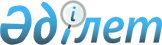 О внесении изменений в решение Жанаозенского городского маслихата от 12 декабря 2013 года № 23/195 "О городском бюджете на 2014-2016 годы"Решение Жанаозенского городского маслихата Мангистауской области от 15 сентября 2014 года № 32/254. Зарегистрировано Департаментом юстиции Мангистауской области 26 сентября 2014 года № 2503      Примечание РЦПИ.

      В тексте документа сохранена пунктуация и орфография оригинала.

      В соответствии с Бюджетным кодексом Республики Казахстан от 4 декабря 2008 года, Законом Республики Казахстан от 23 января 2001 года «О местном государственном управлении и самоуправлении в Республике Казахстан» и решением Мангистауского областного маслихата от 5 сентября 2014 года № 19/292 «О внесении изменений и дополнений в решение областного маслихата от 10 декабря 2013 года № 13/188 «Об областном бюджете на 2014-2016 годы» (зарегистрировано в Реестре государственной регистрации нормативных правовых актов за № 2494) и на основании информационных писем департамента юстиции Мангистауской области от 30 июля 2014 года № 02-11-1826, от 15 августа 2014 года № 02-11-1969, Жанаозенский городской маслихат РЕШИЛ:



      1. Внести в решение Жанаозенского городского маслихата от 12 декабря 2013 года № 23/195 «О городском бюджете на 2014-2016 годы» (зарегистрировано в Реестре государственной регистрации нормативных правовых актов за № 2329, опубликовано в газете «Жанаозен» от 22 января 2014 года № 4) следующие изменения:



      пункт 1 изложить в новой редакции:



      «1. Утвердить городской бюджет на 2014-2016 годы согласно приложению 1, в том числе на 2014 год, в следующих объемах:



      1) доходы – 17 793 049 тысяч тенге, в том числе по:

      налоговым поступлениям – 11 399 890 тысяч тенге;

      неналоговым поступлениям – 196 189 тысяч тенге;

      поступлениям от продажи основного капитала – 20 701 тысячи тенге;

      поступлениям трансфертов – 6 176 269 тысячи тенге;



      2) затраты – 18 285 093 тысяч тенге;



      3) чистое бюджетное кредитование – 0 тенге, в том числе:

      бюджетные кредиты - 0 тенге;

      погашение бюджетных кредитов – 0 тенге;



      4) сальдо по операциям с финансовыми активами – 0 тенге, в том числе:

      приобретение финансовых активов – 0 тенге;

      поступления от продажи финансовых активов государства – 0 тенге;



      5) дефицит (профицит) бюджета – 492 045 тысяч тенге;



      6) финансирование дефицита (использование профицита) бюджета – 492 045 тысяч тенге.».



      пункт-2 изложить в новой редакции:



      «2. Установить на 2014 год нормативы распределения доходов в бюджет города в следующих размерах:



      1) индивидуальный подоходный налог с доходов, облагаемых у источника выплаты – 52,6 процентов;



      2) индивидуальный подоходный налог с доходов, необлагаемых у источника выплаты – 100 процентов;



      3) индивидуальный подоходный налог с доходов иностранных граждан, облагаемых у источника выплаты – 100 процентов;



      4) индивидуальный подоходный налог с доходов иностранных граждан, необлагаемых у источника выплаты – 100 процентов;



      5) социальный налог – 52,6 процентов.».



      в пункте-3:



      пятнадцатый абзац изложить в новой редакции:



      «выплата ежемесячной надбавки за особые условия труда к должностным окладам работников государственных учреждений, не являющихся государственными служащими, а также работников государственных предприятий, финансируемых из местных бюджетов в размере 10 процентов с 1 апреля 2014 года.».



      приложения 1, 6 к указанному решению изложить в новой редакции согласно приложениям 1, 2 настоящего решения.



      2. Контроль за исполнением настоящего решения возложить на постоянную комиссию Жанаозенского городского маслихата по вопросам социально-экономическое развития, бюджета, строительства, промышленности, жилищное и коммунальное хозяйства, транспорта и предпринимательства (председатель комиссии Байжанов Г.).



      3. Руководителю аппарата Жанаозенского городского маслихата (Орынбеков И.) обеспечить государственную регистрацию данного решения в органах юстиции, его официальное опубликование в средствах массовой информации и размещения в информационно-правовой системе «Әділет».



      4. Настоящее решение вступает в силу со дня государственной регистрации в органах юстиции и вводится в действие по истечении десяти календарных дней после дня его первого официального опубликования.

 

       Председатель сессии,

      Секретарь городского

      маслихата                               С. Мынбай 

      «СОГЛАСОВАНО»

      Руководитель государственного

      учреждения «Жанаозенский

      городской отдел экономики и

      бюджетного планирования»

      Н. Гумарова

      15 сентября 2014 года.

 

  



Приложение

к решению Жанаозенского городского маслихата

от 15 сентября 2014 года № 32/254

 

  Городской бюджет на 2014 год

Приложение 2

к решению Жанаозенского городского маслихата

от 15 сентября 2014 года № 32/254

 

  Перечень бюджетных программ в разрезе аула (села), аульного (сельского) округа на 2013 год
					© 2012. РГП на ПХВ «Институт законодательства и правовой информации Республики Казахстан» Министерства юстиции Республики Казахстан
				Кат.КлПклНаименованиеСумма, тыс.тенге111231. ДОХОДЫ17 793 0491Налоговые поступления11 399 89001Подоходный налог5 025 5192Индивидуальный подоходный налог5 025 51903Социальный налог4 411 1061Социальный налог4 411 10604Налоги на собственность1 573 4691Налоги на имущество1 184 1843Земельный налог44 2094Налог на транспортные средства345 07605Внутренние налоги на товары, работы и услуги363 1122Акцизы7 7463Поступления за использование природных и других ресурсов320 0864Сборы за ведение предпринимательской и профессиональной деятельности33 4205Налог на игорный бизнес1 86007Прочие налоги201Прочие налоги2008Обязательные платежи, взимаемые за совершение юридически значимых действий и (или) выдачу документов уполномоченными на то государственными органами или должностными лицами26 6631Государственная пошлина26 6632Неналоговые поступления196 18901Доходы от государственной собственности15 1285Доходы от аренды имущества, находящегося в государственной собственности15 12804Штрафы, пени, санкции, взыскания, налагаемые государственными учреждениями, финансируемыми из государственного бюджета, а также содержащимися и финансируемыми из бюджета (сметы расходов) Национального Банка Республики Казахстан 180 9811Штрафы, пени, санкции, взыскания, налагаемые государственными учреждениями, финансируемыми из государственного бюджета, а также содержащимися и финансируемыми из бюджета (сметы расходов) Национального Банка Республики Казахстан, за исключением поступлений от организаций нефтяного сектора 180 98106Прочие неналоговые поступления801Прочие неналоговые поступления803Поступления от продажи основного капитала20 70101Продажа государственного имущества, закрепленного за государственными учреждениями8 1001Продажа государственного имущества, закрепленного за государственными учреждениями8 10003Продажа земли и нематериальных активов12 6011Продажа земли 11 8982Продажа нематериальных активов7034Поступления трансфертов6 176 26902Трансферты из вышестоящих органов государственного управления6 176 2692Трансферты из областного бюджета6 176 269Ф.грАдмПр.НаименованиеСумма, тыс.тенге111232. ЗАТРАТЫ18 285 09301Государственные услуги общего характера388 597112Аппарат маслихата района (города областного значения)23 389001Услуги по обеспечению деятельности маслихата района (города областного значения)20 806002Создание информационных систем0003Капитальные расходы государственного органа 2 583122Аппарат акима района (города областного значения)120 773001Услуги по обеспечению деятельности акима района (города областного значения)108 613003Капитальные расходы государственного органа 9 330009Капитальные расходы подведомственных государственных учреждений и организаций2 830Аппарат акима села Тенге33 405123Аппарат акима района в городе, города районного значения, поселка, села, сельского округа33 405001Услуги по обеспечению деятельности акима района в городе, города районного значения, поселка, села, сельского округа28 777022Капитальные расходы государственного органа 728032Капитальные расходы подведомственных государственных учреждений и организаций3 900Аппарат акима села Кызылсай29 434123Аппарат акима района в городе, города районного значения, поселка, села, сельского округа29 434001Услуги по обеспечению деятельности акима района в городе, города районного значения, поселка, села, сельского округа25 150022Капитальные расходы государственного органа 384032Капитальные расходы подведомственных государственных учреждений и организаций3 900Аппарат акима поселка Рахат25 029123Аппарат акима района в городе, города районного значения, поселка, села, сельского округа25 029001Услуги по обеспечению деятельности акима района в городе, города районного значения, поселка, села, сельского округа24 722022Капитальные расходы государственного органа 307452Отдел финансов района (города областного значения)28 803001Услуги по реализации государственной политики в области исполнения бюджета района (города областного значения) и управления коммунальной собственностью района (города областного значения)21 225003Проведение оценки имущества в целях налогообложения2 228011Учет, хранение, оценка и реализация имущества, поступившего в коммунальную собственность5 350453Отдел экономики и бюджетного планирования района (города областного значения)20 538001Услуги по реализации государственной политики в области формирования и развития экономической политики, системы государственного планирования и управления района (города областного значения)20 538467Отдел строительства района (города областного значения)107 226040Развитие объектов государственных органов107 22602Оборона14 227122Аппарат акима района (города областного значения)14 227005Мероприятия в рамках исполнения всеобщей воинской обязанности14 22703Общественный порядок, безопасность, правовая, судебная, уголовно-исполнительная деятельность32 299485Отдел пассажирского транспорта и автомобильных дорог района (города областного значения)32 299021Обеспечение безопасности дорожного движения в населенных пунктах32 29904Образование7 683 876Аппарат акима села Тенге159 568123Аппарат акима района в городе, города районного значения, поселка, села, сельского округа159 568004Обеспечение деятельности организаций дошкольного воспитания и обучения81 604041Реализация государственного образовательного заказа в дошкольных организациях образования77 964Аппарат акима села Кызылсай40 488123Аппарат акима района в городе, города районного значения, поселка, села, сельского округа40 488004Обеспечение деятельности организаций дошкольного воспитания и обучения40 488Аппарат акима поселка Рахат194 629123Аппарат акима района в городе, города районного значения, поселка, села, сельского округа194 629041Реализация государственного образовательного заказа в дошкольных организациях образования194 629464Отдел образования района (города областного значения)6 047 707009Обеспечение деятельности организаций дошкольного воспитания и обучения455 493040Реализация государственного образовательного заказа в дошкольных организациях образования622 538003Общеобразовательное обучение3 635 936006Дополнительное образование для детей157 506001Услуги по реализации государственной политики на местном уровне в области образования 40 369012Капитальные расходы государственного органа 4 731004Информатизация системы образования в государственных учреждениях образования района (города областного значения)47 512005Приобретение и доставка учебников, учебно-методических комплексов для государственных учреждений образования района (города областного значения)89 694007Проведение школьных олимпиад, внешкольных мероприятий и конкурсов районного (городского) масштаба10 000015Ежемесячная выплата денежных средств опекунам (попечителям) на содержание ребенка-сироты (детей-сирот), и ребенка (детей), оставшегося без попечения родителей23 352067Капитальные расходы подведомственных государственных учреждений и организаций960 576467Отдел строительства района (города областного значения)1 241 484037Строительство и реконструкция объектов образования1 241 48406Социальная помощь и социальное обеспечение794 487451Отдел занятости и социальных программ района (города областного значения)792 009002Программа занятости296 021004Оказание социальной помощи на приобретение топлива специалистам здравоохранения, образования, социального обеспечения, культуры, спорта и ветеринарии в сельской местности в соответствии с законодательством Республики Казахстан5 606005Государственная адресная социальная помощь88 676006Оказание жилищной помощи3 520007Социальная помощь отдельным категориям нуждающихся граждан по решениям местных представительных органов298 915010Материальное обеспечение детей-инвалидов, воспитывающихся и обучающихся на дому8 260014Оказание социальной помощи нуждающимся гражданам на дому18 748016Государственные пособия на детей до 18 лет12 867017Обеспечение нуждающихся инвалидов обязательными гигиеническими средствами и предоставление услуг специалистами жестового языка, индивидуальными помощниками в соответствии с индивидуальной программой реабилитации инвалида14 998001Услуги по реализации государственной политики на местном уровне в области обеспечения занятости и реализации социальных программ для населения38 126011Оплата услуг по зачислению, выплате и доставке пособий и других социальных выплат1 926021Капитальные расходы государственного органа 4 346464Отдел образования района (города областного значения)2 000008Социальная поддержка обучающихся и воспитанников организаций образования очной формы обучения в виде льготного проезда на общественном транспорте (кроме такси) по решению местных представительных органов2 000485Отдел пассажирского транспорта и автомобильных дорог района (города областного значения)478050Реализация Плана мероприятий по обеспечению прав и улучшению качества жизни инвалидов47807Жилищно-коммунальное хозяйство4 494 406Аппарат акима села Тенге5 028123Аппарат акима района в городе, города районного значения, поселка, села, сельского округа5 028027Ремонт и благоустройство объектов в рамках развития городов и сельских населенных пунктов по Дорожной карте занятости 20205 028Аппарат акима села Кызылсай4 392123Аппарат акима района в городе, города районного значения, поселка, села, сельского округа4 392027Ремонт и благоустройство объектов в рамках развития городов и сельских населенных пунктов по Дорожной карте занятости 20204 392Аппарат акима поселка Рахат34 074123Аппарат акима района в городе, города районного значения, поселка, села, сельского округа34 074027Ремонт и благоустройство объектов в рамках развития городов и сельских населенных пунктов по Дорожной карте занятости 202034 074487Отдел жилищно-коммунального хозяйства и жилищной инспекции района (города областного значения)1 946 462001Услуги по реализации государственной политики на местном уровне в области жилищно-коммунального хозяйства и жилищного фонда17 737003Капитальные расходы государственного органа 3 000006Обеспечение жильем отдельных категорий граждан27 000032Капитальные расходы подведомственных государственных учреждений и организаций552 399029Развитие системы водоснабжения и водоотведения68 276017Обеспечение санитарии населенных пунктов705 661025Освещение улиц в населенных пунктах122 290030Благоустройство и озеленение населенных пунктов449 987031Содержание мест захоронений и захоронение безродных112467Отдел строительства района (города областного значения)2 433 145003Проектирование, строительство и (или) приобретение жилья коммунального жилищного фонда 174 750004Проектирование, развитие, обустройство и (или) приобретение инженерно-коммуникационной инфраструктуры 691 359005Развитие коммунального хозяйства415 850006Развитие системы водоснабжения и водоотведения1 151 186Аппарат акима села Тенге46 459123Аппарат акима района в городе, города районного значения, поселка, села, сельского округа46 459008Освещение улиц населенных пунктов9 178009Обеспечение санитарии населенных пунктов26 115011Благоустройство и озеленение населенных пунктов11 166Аппарат акима села Кызылсай24 846123Аппарат акима района в городе, города районного значения, поселка, села, сельского округа24 846008Освещение улиц населенных пунктов3 840009Обеспечение санитарии населенных пунктов11 836011Благоустройство и озеленение населенных пунктов9 17008Культура, спорт, туризм и информационное пространство623 672Аппарат акима села Тенге22 206123Аппарат акима района в городе, города районного значения, поселка, села, сельского округа22 206006Поддержка культурно-досуговой работы на местном уровне22 206Аппарат акима села Кызылсай24 818123Аппарат акима района в городе, города районного значения, поселка, села, сельского округа24 818006Поддержка культурно-досуговой работы на местном уровне24 818455Отдел культуры и развития языков района (города областного значения)166 338003Поддержка культурно - досуговой работы110 164006Функционирование районных (городских) библиотек31 045001Услуги по реализации государственной политики на местном уровне в области развития языков и культуры23 529010Капитальные расходы государственного органа 365032Капитальные расходы подведомственных государственных учреждений и организаций1 235456Отдел внутренней политики района (города областного значения)98 814001Услуги по реализации государственной политики на местном уровне в области информации, укрепления государственности и формирования социального оптимизма граждан18 911003Реализация мероприятий в сфере молодежной политики51 162005Услуги по проведению государственной информационной политики через телерадиовещание28 549006Капитальные расходы государственного органа 192465Отдел физической культуры и спорта района (города областного значения)181 091001Услуги по реализации государственной политики на местном уровне в сфере физической культуры и спорта10 885004Капитальные расходы государственного органа 370005Развитие массового спорта и национальных видов спорта 131 458006Проведение спортивных соревнований на районном (города областного значения) уровне10 039007Подготовка и участие членов сборных команд района (города областного значения) по различным видам спорта на областных спортивных соревнованиях18 971032Капитальные расходы подведомственных государственных учреждений и организаций9 368467Отдел строительства района (города областного значения)130 405011Развитие объектов культуры29 024008Развитие объектов спорта101 38109Топливно-энергетический комплекс и недропользование1 364 080467Отдел строительства района (города областного значения)1 364 080009Развитие теплоэнергетической системы1 364 08010Сельское, водное, лесное, рыбное хозяйство, особо охраняемые природные территории, охрана окружающей среды и животного мира, земельные отношения48 131453Отдел экономики и бюджетного планирования района (города областного значения)1 436099Реализация мер по оказанию социальной поддержки специалистов1 436474Отдел сельского хозяйства и ветеринарии района (города областного значения)29 853001Услуги по реализации государственной политики на местном уровне в сфере сельского хозяйства и ветеринарии 9 895005Обеспечение функционирования скотомогильников (биотермических ям) 4 552007Организация отлова и уничтожения бродячих собак и кошек6 078012Проведение мероприятий по идентификации сельскохозяйственных животных 9 328463Отдел земельных отношений района (города областного значения)11 759001Услуги по реализации государственной политики в области регулирования земельных отношений на территории района (города областного значения)11 759474Отдел сельского хозяйства и ветеринарии района (города областного значения)3 083013Проведение противоэпизоотических мероприятий3 083467Отдел строительства района (города областного значения)2 000010Развитие объектов сельского хозяйства2 00011Промышленность, архитектурная, градостроительная и строительная деятельность43 211467Отдел строительства района (города областного значения)28 170001Услуги по реализации государственной политики на местном уровне в области строительства27 542017Капитальные расходы государственного органа 628468Отдел архитектуры и градостроительства района (города областного значения)15 041001Услуги по реализации государственной политики в области архитектуры и градостроительства на местном уровне 10 878003Разработка схем градостроительного развития территории района и генеральных планов населенных пунктов4 000004Капитальные расходы государственного органа 16312Транспорт и коммуникации1 029 248485Отдел пассажирского транспорта и автомобильных дорог района (города областного значения)1 029 248022Развитие транспортной инфраструктуры960 554023Обеспечение функционирования автомобильных дорог44 891001Услуги по реализации государственной политики на местном уровне в области пассажирского транспорта и автомобильных дорог 23 80313Прочие1 760 112469Отдел предпринимательства района (города областного значения)23 935001Услуги по реализации государственной политики на местном уровне в области развития предпринимательства и промыш-ленности 23 477032Капитальные расходы подведомственных государственных учреждений и организаций458Аппарат акима села Тенге67 095123Аппарат акима района в городе, города районного значения, поселка, села, сельского округа67 095040Реализация мер по содействию экономическому развитию регионов в рамках Программы «Развитие регионов» 67 095Аппарат акима села Кызылсай170 306123Аппарат акима района в городе, города районного значения, поселка, села, сельского округа170 306040Реализация мер по содействию экономическому развитию регионов в рамках Программы «Развитие регионов» 170 306Аппарат акима поселка Рахат68 512123Аппарат акима района в городе, города районного значения, поселка, села, сельского округа68 512040Реализация мер по содействию экономическому развитию регионов в рамках Программы «Развитие регионов» 68 512452Отдел финансов района (города областного значения)26 154012Резерв местного исполнительного органа района (города областного значения) 26 154453Отдел экономики и бюджетного планирования района (города областного значения)7 500003Разработка технико-экономического обоснования местных бюджетных инвестиционных проектов и концессионных проектов и проведение его экспертизы7 500487Отдел жилищно-коммунального хозяйства и жилищной инспекции района (города областного значения)980 749044Текущее обустройство моногородов в рамках Программы развития моногородов на 2012-2020 годы506 476085Реализация бюджетных инвестиционных проектов в рамках Программы развития моногородов на 2012-2020 годы474 273467Отдел строительства района (города областного значения)152 861085Реализация бюджетных инвестиционных проектов в рамках Программы развития моногородов на 2012-2020 годы152 861469Отдел предпринимательства района (города областного значения)263 000006Поддержка предпринимательства города Жанаозен200 000033Субсидирование процентной ставки по кредитам для реализации проектов в рамках Программы развития моногородов на 2012-2020 годы 48 000034Предоставление грантов на развитие новых производств в рамках Программы развития моногородов на 2012-2020 годы 15 00015Трансферты8 747452Отдел финансов района (города областного значения)8 747006Возврат неиспользованных (недоиспользованных) целевых трансфертов8 7473. ЧИСТОЕ БЮДЖЕТНОЕ КРЕДИТОВАНИЕ0Бюджетные кредиты0Погашение бюджетных кредитов04. САЛЬДО ПО ОПЕРАЦИЯМ С ФИНАНСОВЫМИ АКТИВАМИ0Приобретение финансовых активов0Поступления от продажи финансовых активов государства05. ДЕФИЦИТ (ПРОФИЦИТ) БЮДЖЕТА-492 0456. ФИНАНСИРОВАНИЕ ДЕФИЦИТА (ИСПОЛЬЗОВАНИЕ ПРОФИЦИТА) БЮДЖЕТА492 045Поступление займов0Погашение займов0Используемые остатки бюджетных средств492 045Ф.гр.Адм.Прог.Наименование111201Государственные услуги общего характераАппарат акима села Тенге123Аппарат акима района в городе, города районного значения, поселка, села, сельского округа001Услуги по обеспечению деятельности акима района в городе, города районного значения, поселка, села, сельского округа022Капитальные расходы государственного органа 032Капитальные расходы подведомственных государственных учреждений и организацийАппарат акима села Кызылсай123Аппарат акима района в городе, города районного значения, поселка, села, сельского округа001Услуги по обеспечению деятельности акима района в городе, города районного значения, поселка, села, сельского округа022Капитальные расходы государственного органа 032Капитальные расходы подведомственных государственных учреждений и организацийАппарат акима поселка Рахат123Аппарат акима района в городе, города районного значения, поселка, села, сельского округа001Услуги по обеспечению деятельности акима района в городе, города районного значения, поселка, села, сельского округа022Капитальные расходы государственного органа 04ОбразованиеАппарат акима села Тенге123Аппарат акима района в городе, города районного значения, поселка, села, сельского округа004Обеспечение деятельности организаций дошкольного воспитания и обучения041Реализация государственного образовательного заказа в дошкольных организациях образованияАппарат акима села Кызылсай123Аппарат акима района в городе, города районного значения, поселка, села, сельского округа004Обеспечение деятельности организаций дошкольного воспитания и обученияАппарат акима поселка Рахат123Аппарат акима района в городе, города районного значения, поселка, села, сельского округа041Реализация государственного образовательного заказа в дошкольных организациях образования07Жилищно-коммунальное хозяйствоАппарат акима села Тенге123Аппарат акима района в городе, города районного значения, поселка, села, сельского округа027Ремонт и благоустройство объектов в рамках развития городов и сельских населенных пунктов по Дорожной карте занятости 2020Аппарат акима поселка Кызылсай123Аппарат акима района в городе, города районного значения, поселка, села, сельского округа027Ремонт и благоустройство объектов в рамках развития городов и сельских населенных пунктов по Дорожной карте занятости 2020Аппарат акима поселка Рахат123Аппарат акима района в городе, города районного значения, поселка, села, сельского округа027Ремонт и благоустройство объектов в рамках развития городов и сельских населенных пунктов по Дорожной карте занятости 2020Аппарат акима села Тенге123Аппарат акима района в городе, города районного значения, поселка, села, сельского округа008Освещение улиц населенных пунктов009Обеспечение санитарии населенных пунктов011Благоустройство и озеленение населенных пунктовАппарат акима села Кызылсай123Аппарат акима района в городе, города районного значения, поселка, села, сельского округа008Освещение улиц населенных пунктов009Обеспечение санитарии населенных пунктов011Благоустройство и озеленение населенных пунктов08Культура, спорт, туризм и информационное пространствоАппарат акима села Тенге123Аппарат акима района в городе, города районного значения, поселка, села, сельского округа006Поддержка культурно-досуговой работы на местном уровнеАппарат акима села Кызылсай123Аппарат акима района в городе, города районного значения, поселка, села, сельского округа006Поддержка культурно-досуговой работы на местном уровне13ПрочиеАппарат акима села Тенге123Аппарат акима района в городе, города районного значения, поселка, села, сельского округа040Реализация мер по содействию экономическому развитию регионов в рамках Программы «Развитие регионов» Аппарат акима села Кызылсай123Аппарат акима района в городе, города районного значения, поселка, села, сельского округа040Реализация мер по содействию экономическому развитию регионов в рамках Программы «Развитие регионов» Аппарат акима поселка Рахат123Аппарат акима района в городе, города районного значения, поселка, села, сельского округа040Реализация мер по содействию экономическому развитию регионов в рамках Программы «Развитие регионов» 